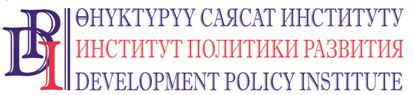 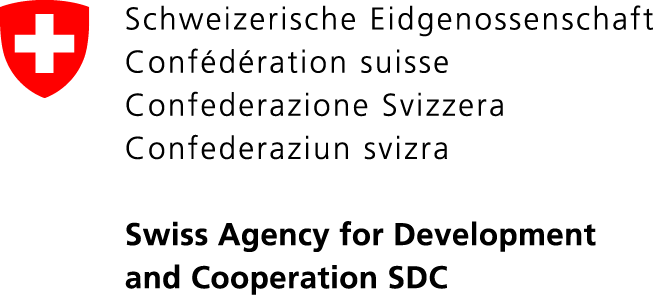 Проект «Голос граждан и подотчетность органов местного самоуправления: бюджетный процесс»Кыргызская Республика, 720001, г. Бишкек, ул. Уметалиева, 108. Тел. (0312) 97-65-30 (31, 32), факс: 97-65-29, office@dpi.kg, www.vap.kg17 июля 2019 г.Кыргызстан 										ПРЕСС-РЕЛИЗСТРАТЕГИЯ РАЗВИТИЯ ГОСУДАРСТВЕННОЙ И МУНИЦИПАЛЬНОЙ СЛУЖБЫ КЫРГЫЗСКОЙ РЕСПУБЛИКИ НА 2020-2025 ГОДЫС целью обсуждения проекта Стратегии развития государственной и муниципальной службы на 2020-2025 годы, 17 июля 2019 года в Академии государственного управления при Президенте Кыргызской Республики в Бишкеке состоится круглый стол. Модератор: Третьяков Александр Викторович, директор ОО «Институт гуманитарного проектирования».Мероприятие организовано Государственной кадровой службой Кыргызской Республики и Проектом «Голос граждан и подотчетность органов МСУ: бюджетный процесс», финансируемого Правительством Швейцарии через Швейцарское Управление по Развитию и Сотрудничеству (SDC) и выполняемого Институтом политики развития.В работе круглого стола примут участие депутаты Жогорку Кенеша Кыргызской Республики, представители Аппарата Президента Кыргызской Республики, аппаратов Жогорку Кенеша и Правительства КР, члены Консультативно-экспертного совета по развитию государственной гражданской службы и муниципальной службы, представители Государственной кадровой службы кыргызской Республики, статс-секретари государственных органов, представители органов местного самоуправления (Союз местных самоуправлений Кыргызской Республики, мэры городов и главы айыл окмоту).«Проект Стратегии был разработан рабочей группой, образованной Государственной кадровой службой Кыргызской Республики. Основными направлениями реформирования системы государственной и муниципальной службы на 2020-2025 годы в проекте Стратегии определены: профессионализация службы, создание единой системы профессиональной службы, повышение мотивации служащих, этика служащих, внедрение новых технологий», - сказал Бекболот Бекиев, руководитель Проекта.Во время круглого стола вниманию участникам будут представлены следующие темы:«Информация о проекте Стратегии развития государственной и муниципальной службы на 2020-2025 годы». Докладчик: Тарбинский О.С.Презентация направления Стратегии № 1 «Создание единой системы профессиональной службы». Докладчик: Алымкулова С.А.Презентация направления Стратегии № 2 «Профессионализация службы». Докладчики: Ибраева Г.А., Иманалиева Ж.Ж.Презентация направления Стратегии № 3 «Повышение мотивации служащих». Докладчик: Алышбаев М.Б. Презентация направления Стратегии № 5 «Этика служащих». Докладчик: Мурзаев С.К.Презентация направления Стратегии № 4 «Повышение потенциала служащих». Докладчик: Токтобаев М. Презентация направления Стратегии № 6 «Внедрение новых технологий». Докладчик: Шаршенова И.Ж.Подробнее о мероприятии: специалист по связям с общественностью Института политики развития Нургуль Джаманкулова, тел.: (0770) 771-711, (0555 / 0500) 313-385, эл.почта: njamankulova@dpi.kg, веб-сайт: www.vap.kg, www.dpi.kg 